Martfű Város Önkormányzata Képviselő-testületének Oktatási, Művelődési, Sport, Civil és Egyházi Kapcsolatok Bizottságától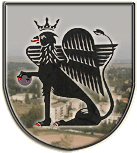 5435 Martfű, Szent István tér 1. Tel: 56/450-222; Fax: 56/450-853E-mail: titkarsag@ph.martfu.huElőterjesztés Martfű ifjú tehetségeinek támogatásáról szóló 20/2013. (VII.19.) önkormányzati rendelet módosításáról„A” változatMartfű Város Önkormányzata Képviselő-testületének2015. április 30-i üléséreElőkészítette:	Oktatási, Művelődési, Sport, Civil és Egyházi Kapcsolatok Bizottsága			Hegedűsné Blaskó Anikó aljegyzőVéleményező:	 Pénzügyi, Ügyrendi és Városfejlesztési BizottságDöntéshozatal:	 minősített többség Tárgyalás módja:	 nyilvános ülésÁltalános indoklásMartfű ifjú tehetségeinek támogatásáról szóló 20/2013.(VII.19.) önkormányzati rendelet módosításáról szóló .../2015.(……) önkormányzati rendelethezMartfű Város Önkormányzatának Képviselő-testülete 2013. július 18-i ülésén döntött, hogy a martfűi ifjú tehetségeket támogatja. A Marfű ifjú tehetségeinek támogatásáról szóló 20/2013. (VII.19.) önkormányzati rendelet hatályba lépése óta két alkalommal került sor a beérkezett pályázatok elbírálására. A pályázati kérelmeket Martfű Város Önkormányzatának Oktatási, Művelődési, Sport, Civil és Egyházi Kapcsolatok Bizottsága véleményezte. A véleményezés során a bizottság javaslatot tett a rendelet módosítására. Részletes Indoklás1. §-hoz: A rendeletmódosítás 1. §-a meghatározza azt, hogy a „Griff ösztöndíj” összesen hány alaklommal ítélhető oda egy kérelmezőnek a képzési idő időtartama alatti. Ezen kívül pontosításra kerül a feltételként meghatározott kiemelkedő tanulmányi eredmény időszakának a megjelölése.A korábbi szabályozás kiegészítésével pedig megalapozzuk a város fiatalságának a példamutató teljesítmények széles körű megismertetésnek lehetőségét, amely pozitívan befolyásolhatja a jövőben a tehetséges tanulók motiváltságát.   2. §-hoz:A támogatás időtartamának 10 hónapról 5 hónapra való csökkentését tartalmazza, amely lehetővé teszi több fiatal teljesítményének nagyobb összegű ösztöndíjjal történő elismerését. 3. §-hoz:A melléklet kiegészítést és pontosítást tartalmaz, amely így összhangba kerül a rendeletmódosítás 1. §-ával.4. §-hoz:A rendelet hatályát és hatályon kívül helyezését határozza meg.Előzetes hatásvizsgálatMartfű Város Önkormányzata Képviselő-testületének…../2015.(…….) önkormányzati rendeletéhezA rendelet-tervezet címe:Martfű Város Önkormányzata Képviselő-testületének …/2015. (….) önkormányzati rendeleteMartfű ifjú tehetségeinek támogatásáról szóló 20/2013. (VII.19.) önkormányzati rendelet módosításáról1.) Társadalmi-gazdasági hatása: A rendelet módosításával pontosabbá válik a szabályozása az ifjú tehetségek támogatásának, valamint az új szabály beépítésével biztosítható a város fiatal közössége számára a példamutató teljesítmények megismerésének lehetősége. 2.) Költségvetési hatása:A támogatásra a fedezet rendelkezésre áll, a módosítás szerinti támogatási időtartam meghatározása esetén több tehetséges fiatal támogatható.3.) Környezeti, egészségi következményei: A rendelet módosítása nem jár környezeti és egészségügyi hatással. 4.) Adminisztratív terheket befolyásoló hatása: A rendelet módosításával a Polgármesteri Hivatal Művelődési és Szociális Irodájának munkája nem növekszik. 5.) A rendelet megalkotásának szükségessége: A rendeletmódosítás szükségességét a rendelet alkalmazása során felszínre került pontosítási igény teszi szükségessé.6.) A rendelet megalkotásának elmaradása esetén várható következmények: A rendeletmódosítás elmaradása esetén nem biztosítható a jogalkotásról szóló jogszabály hatályosulása. 7.) A rendelet alkalmazásához szükséges feltételek:A rendeletmódosítás után a rendelet alkalmazásához nincsen szükség külön feltételek biztosítására.Martfű, 2015. április 21. 									Rágyanszky István									bizottság elnökeLátta: 	Dr.Papp Antal		polgármester		Szász Éva 		jegyzőMartfű Város önkormányzataKépviselő-tesületének…/2015. (….) önkormányzati rendelete Martfű ifjú tehetségeinek támogatásáról szóló 20/2013. (VII.19.) önkormányzati rendelet módosításárólMartfű Város Önkormányzatának Képviselő-testülete feladatkörében Magyarország Alaptörvénye 32. cikk (2) bekezdésének a) pontjában meghatározott eredeti jogalkotói hatáskörében eljárva Martfű ifjú tehetségeinek támogatásáról szóló 20/2013.(VII.19.) önkormányzati rendeletét az alábbiak szerint módosítja:1. § Martfű Város Önkormányzata Képviselő-testületének Martfű ifjú tehetségeinek támogatásáról szóló 20/2013. (VII.19.) önkormányzati rendelete (továbbiakban: Rendelet) 4.§ (1) bekezdése az alábbiak szerint módosul:4.§ (1) Martfű ifjú tehetségének minősül és képzési ideje alatt egy alkalommal „Griff Ösztöndíj” támogatásban részesíthető az a személy, akinek a tanulmányi átlaga az általános, középiskolai, valamint felsőoktatási tanulmányai során folyamatosan elérte legalább a 4,5-et, és országos, nemzetközi versenyen vett részt, ahol helyezést ért el, díjban, minősítésben részesült, vagy országos tanulmányi versenyen 1-10. helyezést ért el, vagy tudományos konferencián igazolhatóan eredményesen vett részt, vagy rendszeresen tudományos, irodalmi folyóiratokban publikált, vagy alkotásaival országos, nemzetközi tárlatokon, kiállításokon szerepelt, vagy igazolható előadóművészi ismertséget szerzett, vagy nemzetközi sporteredményt ért el és a további eredményesség érdekében – a sport tevékenység kivételével – az adott területen felsőfokú tanulmányokat folytat és vállalja, hogy a „Griff Ösztöndíj” elnyerése esetén a város közösségével az általa választott módon megismerteti az ösztöndíj elnyerését megalapozó eredményeit. 2. § A Rendelet 4.§ (5) bekezdése az alábbiak szerint módosul:4.§ (5) A támogatás időtartama: 5 hónap. 3. § A Rendelet melléklete helyébe e rendelet melléklete lép.4. § E rendelet kihirdetését követő napon lép hatályba, és hatályba lépését követő napon hatályát veszti. 	Dr. Papp Antal 							Szász Éva	polgármester							jegyzőMelléklet …/2015.(……) önkormányzati rendelethezKÉRELEM„Griff ösztöndíj” megállapításáhozAlulírott azzal a kéréssel fordulok Martfű Város Önkormányzata Képviselő-testületéhez, hogy részemre a ____________ tanévre „Griff ösztöndíj” támogatást szíveskedjenek megállapítani. A kérelmező hallgató személyi adatai:Név: ____________________________________________________________________Születési helye, ideje: ______________________________________________________Anyja neve:_______________________________________________________________Lakóhelyének címe: ________________________________________________________Oktatási intézmény neve, címe:_______________________________________________________________________________________________________________________A kérelmező hallgató bank számlaszáma:___________________________________________A kérelmező hallgató felajánlása az ösztöndíj elnyerését megalapozó eredményei megismertetésére: ______________________________________________________________________________________________________________________________________________________A kérelemhez csatolni kell:- a hallgatói jogviszonyra vonatkozó igazolást,- a tanulmányi eredmény igazolását, - a kérelmező kiemelkedő teljesítményét igazoló oklevelet, elismerést,   egyéb dokumentumot.Dátum: _________________________________________________kérelmező aláírásaMartfű Város ÖnkormányzataKépviselő-testületének20/2013. (VII.19.) önkormányzati rendelete Martfű ifjú tehetségeinek támogatásárólMartfű Város Önkormányzatának Képviselő-testülete az Alaptörvény 32. cikk (2) bekezdésének a) pontjában foglalt eredeti jogalkotói hatáskörében eljárva, az alábbi rendeletet alkotja:A rendelet célja1. §E rendelet célja a Martfűn élő, a magyar kultúra, irodalom, művészet, tudomány és a sport területén kimagasló teljesítményt felmutató ifjú tehetségeinek anyagi támogatása.2. §Martfű Város Önkormányzatának Képviselő-testülete (a továbbiakban: Képviselő-testület) a magyar kultúra, irodalom, művészet, tudomány és a sport területén kimagasló eredményt elért ifjú tehetségeket a tehetségük további kibontakoztatása érdekében folytatott felsőfokú tanulmányaik segítése céljából „Griff Ösztöndíj” elnevezésű támogatásban részesíti. A rendelet hatálya, a támogatás jogosultsági feltételei, mértéke3. §(1) E rendelet hatálya azon Martfű városban bejelentett lakóhellyel rendelkező, 18. életévét betöltött, de 35 évesnél nem idősebb személyekre terjed ki, akik a magyar kultúra, irodalom, művészet, tudomány és a sport területén a 4. § (1) bekezdésben meghatározottak szerint Martfű ifjú tehetségeinek minősülnek és további eredmények elérése érdekében felsőfokú tanulmányokat folytatnak. (2) Az „Griff Ösztöndíj” támogatás költségének fedezetét a Képviselő-testület az önkormányzat mindenkori költségvetési rendeletében biztosítja. (3) A „Griff Ösztöndíj” támogatás éves keretösszegét a képviselő-testület a költségvetési rendeletben határozza meg.4. §(1)- Martfű ifjú tehetségének minősül és képzési ideje alatt egy alkalommal „Griff Ösztöndíj” támogatásban részesíthető az a személy, akinek a tanulmányi átlaga az általános, középiskolai, valamint felsőoktatási tanulmányai során folyamatosan elérte legalább a 4,5-et, és országos, nemzetközi versenyen vett részt, ahol helyezést ért el, díjban, minősítésben részesült, vagy országos tanulmányi versenyen 1-10. helyezést ért el, vagy tudományos konferencián igazolhatóan eredményesen vett részt, vagy rendszeresen tudományos, irodalmi folyóiratokban publikált, vagy alkotásaival országos, nemzetközi tárlatokon, kiállításokon szerepelt, vagy igazolható előadóművészi ismertséget szerzett, vagy nemzetközi sporteredményt ért el és a további eredményesség érdekében – a sport tevékenység kivételével – az adott területen felsőfokú tanulmányokat folytat és vállalja, hogy a „Griff Ösztöndíj” elnyerése esetén a város közösségével az általa választott módon megismerteti az ösztöndíj elnyerését megalapozó eredményeit. (2) A támogatás iránti kérelmet a Polgármesteri Hivatal Művelődési és Szociális irodájában lehet benyújtani évente egy alkalommal, szeptember 30-ig, a rendelet mellékletét képező nyomtatványon.(3) A támogatás iránti kérelemhez csatolni kell a kérelmező kiemelkedő teljesítményét igazoló oklevelet, elismerést, egyéb dokumentumot, valamint a hallgatói jogviszony és a kiemelkedő tanulmányi eredmény igazolását. (4) A támogatás mértéke:		50.000,- Ft/hó.(5)- A támogatás időtartama: 5 hónap.Hatásköri rendelkezések 5. §(1) A támogatás iránti kérelmeket Martfű Város Önkormányzatának Oktatási, Művelődési, Sport, Civil és Egyházi Kapcsolatok Bizottsága a kérelem benyújtását követő naptól számított 30 napon belül, rangsort felállítva véleményezi és döntésre a Képviselő-testület elé terjeszti.(2) A Képviselő-testület a támogatás iránti kérelem véleményezését követő első testületi ülésen a költségvetésben rendelkezésre álló keretösszeg, valamint a rangsor figyelembevételével dönt a támogatásról. A támogatásban részesülő kötelezettségei6. §(1) A támogatás folyósítása megszűnik:a.) a hallgatói jogviszony megszűnésével, b.) a jogosult martfűi lakóhelyének megszűnésével.(2) A támogatásban részesülő köteles bejelenteni, ha a támogatásra való jogosultsági feltételekben változás következett be, a változást követő 15 napon belül.A támogatás folyósításának szabályai7. §A támogatást a kérelem elbírálását követő hónaptól kezdve, havonta, minden hónap 5 napjáig utalja a Martfűi Polgármesteri Hivatal Pénzügyi és Adóügyi Irodája a jogosult számlájára.Záró rendelkezés 8. §(1) Ez a rendelet 2013. augusztus 1. napján lép hatályba.Dr. Kiss Edit sk.						Szász Éva sk.polgármester							jegyzőZáradék: Egységes szerkezetbe foglalva a ../2015.(…...) önkormányzati rendelet módosításaival, hatályos 2015. …………………………-től. 										Szász Éva										jegyzőMelléklet a Martfű ifjú tehetségeinek támogatásáról szóló 20/2013.(VII.19.) önkormányzati rendelethezKÉRELEM„Griff ösztöndíj” megállapításáhozAlulírott azzal a kéréssel fordulok Martfű Város Önkormányzata Képviselő-testületéhez, hogy részemre a ____________ tanévre „Griff ösztöndíj” támogatást szíveskedjenek megállapítani. A kérelmező hallgató személyi adatai:Név: ____________________________________________________________________Születési helye, ideje: ______________________________________________________Anyja neve:_______________________________________________________________Lakóhelyének címe: ________________________________________________________Oktatási intézmény neve, címe:_______________________________________________________________________________________________________________________A kérelmező hallgató bank számlaszáma:___________________________________________A kérelmező hallgató felajánlása az ösztöndíj elnyerését megalapozó eredményei megismertetésére: ______________________________________________________________________________________________________________________________________________________A kérelemhez csatolni kell:- a hallgatói jogviszonyra vonatkozó igazolást,- a tanulmányi eredmény igazolását, - a kérelmező kiemelkedő teljesítményét igazoló oklevelet, elismerést,   egyéb dokumentumot.Dátum: _________________________________________________kérelmező aláírása